IEEE P802.11
Wireless LANsInterpretation of a Motion to AdoptA motion to approve this submission means that the editing instructions and any changed or added material are actioned in the TGbe Draft. This introduction is not part of the adopted material.Editing instructions formatted like this are intended to be copied into the TGbe Draft (i.e. they are instructions to the 802.11 editor on how to merge the text with the baseline documents).TGbe Editor: Editing instructions preceded by “TGbe Editor” are instructions to the TGbe editor to modify existing material in the TGbe draft. As a result of adopting the changes, the TGbe editor will execute the instructions rather than copy them to the TGbe Draft.*** Only Resolution column needs to be updated if there is a revision text or comment is rejected ******* Need to reflect the Resolution in the following Clauses **** 9.4.1.9 Status Code fieldEditor: Please update the second row of this table as shown.Table 9-50—Status codes9.6.34 NSEP EHT Action frame details [#1119, #1488, #1734, #1735, #1835, #2565, #2569, #2570, #2571, #2821]9.6.34.1 GeneralNSEP priority access is an on-demand service that is enabled and disabledas appropriate, as instructed by a higher layer function.[1835]  Two Action frame formats are defined for NSEP priority access. These frames are identified by the singleoctet NSEP Action field, which follows immediately after the Category field. The values of the NSEPAction field are defined in Table 9-526m (NSEP Action field values).Table 9-526m—NSEP Action field values9.6.34.2 NSEP Priority Access Request frame formatThe NSEP Priority Access Request frame is transmitted by a requesting STA to request a priority access related action from another STA. The format of the NSEP Priority Access Request frame Action field is shown in Table 9-526n (NSEP Priority Access Request frame Action field format).Table 9-526n—NSEP Priority Access Request frame Action field formatThe Category field is defined in 9.4.1.11 (Action field).The NSEP Action field is defined in 9.6.34 (NSEP Priority Access Action frame details).The Dialog Token field is defined in 9.4.1.12 (Dialog Token field) and set by the requesting STA.The NSEP Request Type field specifies the particular action sought by the requesting STA. The format ofthe NSEP Request Type field is shown in Figure 9-970b (NSEP Request Type element format). The defined NSEP request type values are shown in Table 9-526o (NSEP request type definition).Octets:		      1Figure 9-970b—NSEP Request Type element formatTable 9-526o—NSEP request type definition9.6.34.3 NSEP Priority Access Response frame formatThe NSEP Priority Access Response frame is transmitted in response to a NSEP Priority Access Requestframe. The format of the NSEP Priority Access Response frame Action field is shown in Table 9-526p(NSEP Priority Access Response frame Action field format).Table 9-526p—NSEP Priority Access Response frame Action field formatThe Category field is defined in 9.4.1.11 (Action field).The NSEP Action field is defined in 9.6.34 (NSEP Priority Access Action frame details).The Dialog Token field value is copied from the Dialog Token field in the corresponding NSEP PriorityAccess Request frame.The status code values are defined in Table 9-50 (Status codes).9.6.36 Protected EHT Action frame details [CIDs #1119, #1488, #2565]9.6.36.1 Protected EHT Action fieldTable 9-X— Protected EHT Action field values9.6.36. NSEP Priority Access Request frame detailsThe NSEP Priority Access Request frame is an Action frame of category Protected EHT.  It is transmitted by a requesting EHT STA to request that NSEP priority access be enabled. The Action field of the NSEP Priority Access Request frame contains the information shown in Table 9-X (NSEP Priority Access Request Action field format).Table 9-X—NSEP Priority Access Request frame Action field formatThe Category field is defined in 9.4.1.11 (Action field).The Protected EHT Action field is defined in 9.6.36.1 (Protected EHT Action field).The Dialog Token field is defined in 9.4.1.12 (Dialog Token field) and set by the requesting EHT STA.9.6.36. NSEP Priority Access Response frame detailsThe NSEP Priority Access Response frame is an Action frame of category Protected EHT.  It is transmitted in response to an EHT NSEP Priority Access Request frame. The Action field of the NSEP Priority Access Response frame contains the information shown in Table 9-x (NSEP Priority Access Response Action field format).Table 9-x—NSEP Priority Access Response Action field formatThe Category field is defined in 9.4.1.11 (Action field).The Protected EHT Action field is defined in 9.6.36.1 (Protected EHT Action field).The Dialog Token field value is copied from the Dialog Token field in the corresponding EHT NSEP Priority Access Request frame.The Status Code field values are defined in Table 9-50 (Status Codes).9.6.36.3 NSEP Priority Access Teardown frame details [CID #1127]The NSEP Priority Access Teardown frame is an Action frame of category Protected EHT.  It is transmitted by an EHT STA to disable NSEP priority access. The Action field of the NSEP Priority Access Teardown frame contains the information shown in Table 9-X (EHT NSEP Priority Access Teardown Action field format).Table 9-X—EHT NSEP Priority Access Teardown Action field formatThe Category field is defined in 9.4.1.11 (Action field).The Protected EHT Action field is defined in 9.6.36.1 (Protected EHT Action field).35.10 NSEP priority access35.10.1 GeneralNSEP priority access is a mechanism that aims  providprioritized access to system resources for authorized users to increase their probability of successful communication during periods of network congestion.[CID #1467]  A STA with a value of true for dot11EHTNSEPPriorityAccessActivated shall set to 1 the NSEP Priority Access Supported subfield of the EHT Capabilities element that it transmits and is capable of invoking NSEP priority access.  A STA with a value of false for  dot11EHTNSEPPriorityAccessActivated shall set to 0 the NSEP Priority Access Supported subfield of the EHT Capabilities element that it transmits and is not capable of invoking NSEP priority access. A EHT STA that is capable of invoking NSEP priority access shall have a value of true for dot11EHTNSEPPriorityAccessActivated and shall set to 1 the NSEP Priority Access Supported subfield of the EHT Capabilities element that it transmits.  A EHT STA that is not capable of invoking NSEP priority access shall have a value of false for dot11EHTNSEPPriorityAccessActivated and shall set to 0 the NSEP Priority Access Supported subfield of the EHT Capabilities element that it transmits. [CIDs #1504, #3038]During the (re)association process, the AP obtains information required to verify the authority of the non-AP STA to use NSEP priority access. An AP that has dot11SSPNInterfaceActivated equal to true may use the interworking procedures described in 11.22.5 (Interworking procedures: interactions with SSPN) to retrieve permission for a non-AP STA to use the NSEP priority access from an NSEP service provider via the SSPN interface during association by the non-AP STA. To support this exchange, a non-AP STA with dot11EHTNSEPPriorityAccessActivated equal to true shall provide the home realm information of the NSEP provider and necessary authentication parameters as described in 11.22.5  (Interworking procedures: interactions with SSPN). An AP with dot11SSPNInterfaceActivated equal to true that successfully obtains permission for a non-AP STA to use NSEP priority access for the non-AP shall update the dot11NonAPStationAuthNSEPPriorityAccesstype for the non-AP STA in the dot11InterworkingEntry. The authorization information included in the dot11InterworkingEntry is passed from the prior AP to the new AP in the same ESS during reassociation as described in 11. 22.5.3 (Reporting and session control with SSPN). Other methods of obtaining this authorization information are vendor specific and thus out of scope are beyond the scope of this standard. [CID # 2305]35.10.2 NSEP priority access operation35.10.2.1 IntroductionNSEP priority access is established at the MAC (see Table 9.6.34 (NSEP Priority Access Action framedetails)) by the initiation of the SME. The setup and deletion of NSEP priority access of the SME aredescribed in this subclause.NSEP priority access frames shall be protected Management frames that are exchanged in an RSNA.  An MLD or EHT STA shall only send NSEP Priority Access frames to an associated peer MLD or EHT non-AP STA if both are management frame protection capable. [CID #1505]35.10.2.2 Setup procedures for enabling and disabling the NSEP priority access35.10.2.2.1 GeneralThe procedures for enabling and disabling  the NSEP priority access are described in 35.10.2.2.2 (Procedure at the originator) and 35.10.2.2.3 (Procedure at the recipient)illustrated in Figure 35-7 (NSEP priority access setup).  Originator	                                                                      Recipient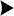 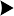 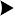 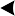 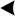 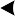 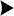 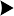 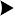 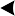 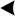 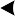 Figure 35-7—NSEP priority access setup.35.10.2.2.2 Procedure at the originator35.10.2.2.2.1 Initiated by the Non-AP MLD or EHT non-AP STAWhen	instructed to do so by a	higher layer function and upon receipt of an MLME NSEPPRIACCESS.request primitive,  a non-AP MLD or EHT STA with dot11EHTNSEPPriorityAccessActivated equal to true and with NSEP priority access disabled shall enable NSEP priority access using the following procedure.a)	The initiating non-AP MLD or EHT STA shall transmit an NSEP Priority Access Request frame (9.6.34.2 (NSEP Priority Access Request frame format) 9.6.36.2 NSEP Priority Access Request frame details) with a value of Enable in the Request Type field  [CIDs #1119, #1488, #2565] to an associated AP MLD or EHT STA with dot11EHTNSEPPriorityAccessActivated set to true.  .  	1)	If the initiating is a non-AP MLD or EHT STA, the The destination of the NSEP Priority Access Request frame is the AP MLD 	2)	If the initiating is an APMLD, the destination of the NSEP Priority Access Request frame is the non-AP MLD or EHT non-AP STA indicated by the value of the PeerEHTSTAAddress parameter in the MLME-NSEPPRIACCESS.request primitive.b)	If the initiating  non-AP MLD or EHT STA receives an NSEP Priority Access Response frame (9.6.34.3 (NSEP Priority Access Response frame format) 9.6.36.3 NSEP Priority Access Response frame details  [CIDs #1119, #1488, #2565]) with a matching dialog token and a value of SUCCESS in the Status Code field, then the initiating non-AP MLD or EHT STA shall issue an MLME-NSEPPRIACCESS.confirm primitive with a value of SUCCESS in the Status Code field indicating successful enabling of NSEP priority access. The initiating non-AP MLD or EHT STA shall enable NSEP priority access so that subsequently transmitted traffic receives NSEP priority access treatment using  procedure defined in 35.10.3 (NSEP priority access procedure).c)	If the initiating non-AP MLD or EHT STA receives an NSEP Priority Access Response frame (9.6.34.3 (NSEP Priority Access Response frame format) 9.6.36.3 NSEP Priority Access Response frame details [CIDs #1119, #1488, #2565]) with a matching dialog token and a value not equal to SUCCESS in the Status Code field, then the initiating non-AP MLD or EHT STA shall issue an MLME-NSEPPRIACCESS.confirm primitive with the status code from the response frame indicating the failure to enable NSEP priority access. The initiating non-AP MLD or EHT STA shall not apply NSEP priority access procedure.  The higher-layer function that triggers the NSEP priority access is responsible for managing reattempts after receiving responses with a value other than SUCCESS. [#1708]When	instructed to do so by a higher layer function and upon receipt of an MLME NSEPPRIACCESS.request primitive, a non-AP MLD or EHT STA with dot11EHTNSEPPriorityAccessActivated set to true and with NSEP priority access enabled shall disable NSEP priority access using the following procedure.a)	The initiating non-AP MLD or EHT nSTA shall transmit an NSEP Priority Access Request frame (9.6.34.2 (NSEP Priority Access Request frame format)) NSEP Priority Access Teardown frame (9.6.36.3 NSEP Priority Access Teardown frame details)) with the value of Disable in the Request Type field [CID #1127] to an associated AP MLD or EHT STA with dot11EHTNSEPPriorityAccessActivated set to true. The destination of the NSEP Priority Access Teardown frame is the AP MLD indicated by the value of the PeerSTAAddress parameter in the MLME-NSEPPRIACCESSTEARDOWN.request primitive. The initiating non-AP MLD or EHT STA shall disable NSEP priority access so that subsequently transmitted traffic does not receive NSEP priority access treatment.If the initiating is a non-AP MLD or EHT non-AP STA, the The destination of the NSEP Priority Access frame is the AP MLD If the initiating is an AP MLD, the destination of the NSEP Priority Access  frame is the non-AP MLD or EHT non-AP STA indicated by the value of the PeerEHTSTAAddress parameter in the MLME-NSEPPRIACCESS.request primitive.b)	If the initiating STA receives an NSEP Priority Access Response frame (9.6.34.3 (NSEP PriorityAccess Response frame format)) with a matching dialog token and with a value of SUCCESS in theStatus Code field, then the initiating STA shall issue a MLME-NSEPPRIACCESS.confirm primitive with a value of SUCCESS in the Status Code field indicating successful disabling of NSEP priority access. [CID #1127]35.10.2.2.2. Initiated by the AP MLD An AP MLD with dot11EHTNSEPPriorityAccessActivated equal to true and with NSEP priority access disabled may have the functionality to enable NSEP priority access.  When triggered via an external interface, and upon receipt of an MLME NSEPPRIACCESSENABLE.request primitive, an AP MLD that supports this functionality shall enable NSEP priority access using the following procedure: Note: The definition of the external interface is out of the scope of this standard.  a)	The initiating AP MLD shall transmit an NSEP Priority Access Enable Request frame (9.6.36.2 NSEP Priority Access Enable Request frame details) [CIDs #1119, #1488, #2565] to an associated non-AP MLD or EHT non-AP STA with dot11EHTNSEPPriorityAccessActivated set to true [CID#1472].  The destination of the NSEP Priority Access Enable Request frame is the non-AP MLD or EHT non-AP STA indicated by the value of the PeerSTAAddress parameter in the MLME-NSEPPRIACCESSENABLE.request  primitive.b)	If the initiating AP MLD receives an NSEP Priority Access Enable Response frame (9.6.36.3 NSEP Priority Access Enable Response frame details  [CIDs #1119, #1488, #2565]) with a matching dialog token and a value of SUCCESS in the Status Code field, then the initiating AP MLD shall issue an MLME-NSEPPRIACCESSENABLE.confirm primitive with a value of SUCCESS in the Status Code field indicating successful enabling of NSEP priority access. The initiating AP MLD shall enable NSEP priority access so that subsequently transmitted traffic receives NSEP priority access treatment using the procedure defined in 35.10.3 (NSEP priority access procedure).c)	If the initiating AP MLD receives an NSEP Priority Access Enable Response frame (9.6.36.3 NSEP Priority Access Enable Response frame details [CIDs #1119, #1488, #2565]) with a matching dialog token and a value not equal to SUCCESS in the Status Code field, then the initiating AP MLD shall issue an MLME-NSEPPRIACCESSENABLE.confirm primitive with the status code from the response frame indicating the failure to enable NSEP priority access. The initiating AP MLD shall not apply the NSEP priority access procedure.  The external interface that triggers the NSEP priority access is responsible for managing reattempts after receiving responses with a value other than SUCCESS. [#1708]An AP MLD with dot11EHTNSEPPriorityAccessActivated equal to true and with NSEP priority access enabled may have the functionality to teardown NSEP priority access.  When triggered via an external interface, and upon receipt of an MLME NSEPPRIACCESSTEARDOWN.request primitive, an AP MLD that supports this functionality shall disable NSEP priority access using the following procedure.Note: The definition of the external interface is out of the scope of this standard.  The initiating AP MLD may transmit an NSEP Priority Access Teardown frame (9.6.36.3 NSEP Priority Access Teardown frame details)) [CID #1127] to an associated non-AP MLD or EHT non-AP STA with dot11EHTNSEPPriorityAccessActivated set to true. The destination of the NSEP Priority Access Teardown frame is the non-AP MLD or EHT non-AP STA indicated by the value of the PeerSTAAddress parameter in the MLME-NSEPPRIACCESSTEARDOWN.request primitive.  The initiating AP MLD shall disable NSEP priority access so that traffic subsequently transmitted to the indicated non-AP MLD or EHT non-AP STA does not receive NSEP priority access treatment.35.10.2.2.3 Procedure at the recipient35.10.2.2.3.1 Recipient is an AP MLDUpon receipt of an NSEP Priority Access Request frame (9.6.34.2 (NSEP Priority Access Request frame format) 9.6.36. (NSEP Priority Access Response frame details)) with a value of Enable in the RequestType field  [CIDs #1119, #1488, #2565], an AP MLD or EHT STA with dot11EHTNSEPPriorityAccessActivated equal to true and with NSEP priority access disabled shall enable NSEP priority access using the following procedure.a)	The receiving AP MLD or EHT STA shall issue an MLME-NSEPPRIACCESS.indication primitive b)	Upon receipt of the MLME-NSEPPRIACCESS.response primitive, the receiving AP MLD or EHT STA shall reply to the initiating non-AP MLD or EHT STA with an NSEP Priority Access Response frame (9.6.34.3 (NSEP Priority Access Response frame format)) with a status code using the following procedure:1)	If the receiving is an AP MLD, the  The AP MLDshall verify the authority of the requesting non-AP MLD or EHT non-AP STA to use NSEP priority access and the status code shall reflect the results of the authorization as described below:	i) If the requesting non-AP MLD or EHT non-AP STA is verified for NSEP priority access, the AP MLD shall set the Status Code field to a value of SUCCESS.	ii) If the requesting non-AP MLD or EHT non-AP STA is not verified for NSEP priority access, the AP MLDshall set the Status Code field to a value of NSEP_DENIED_UNAUTHORIZED.	iii) If the receiving AP MLDcannot support NSEP priority access for the initiating non-AP MLD or EHT non-AP STA for any other reason, the receiving AP MLD shall set the Status Code field with a value of NSEP_DENIED_OTHER_REASON as defined in 9.4.1.9 (Status Code field).2)	If the receiving is a non-AP MLD or EHT non-AP STA, the receiving non-AP MLD or EHT non-AP STA should set the Status Code field to a value of SUCCESS.  If instructed by a higher layer function to reject the NSEP priority access, the non-AP MLD or EHT non-AP STA may set the Status Code field with a value of NSEP_DENIED_OTHER_REASON as defined in 9.4.1.9 (Status Code field). [CIDs #1469, #1471]c)	If the Status Code in the MLME-NSEPPRIACCESS.response primitive is equal to SUCCESS, the receiving AP MLD or EHT STA shall enable NSEP priority access so that traffic subsequently transmitted traffic to the requesting non-AP MLD or EHT non-AP STA receives NSEP  priority  access  treatment  using    procedure  defined  in  35.10.3  (NSEP  priority  access procedure).d)	If the Status Code in the MLME-NSEPPRIACCESS.response primitive is equal to a value other than SUCCESS, the receiving AP MLD or EHT STA shall not apply NSEP priority access to traffic subsequently transmitted to the requesting non-AP MLD or EHT non-AP STA NSEP traffic.Upon receipt of an NSEP Priority Access Request frame (9.6.34.2 (NSEP Priority Access Request frameformat)) with a value of Disable in the RequestType field NSEP Priority Access Teardown (9.6.36.3 (NSEP Priority Access Teardown frame details)) [CID #1127], an AP MLD or EHT STA with dot11EHTNSEPPriorityAccessActivated equal to true and with NSEP priority access enabled shall use the following procedure to disable NSEP priority access.a)	The receiving AP MLD or EHT STA shall issue an MLME-NSEPPRIACCESS.indication primitive 1)	Upon receipt of the MLME-NSEPPRIACCESS.response primitive, the receiving STA shall respond with an NSEP Priority Access Response frame (9.6.34.3 (NSEP Priority Access Response frame format)) with a value of SUCCESS in the Status Code field. [CID #1127]2)	The receiving AP MLD or EHT STA shall disable NSEP priority access so that traffic subsequently transmitted traffic to the requesting non-AP MLD or EHT non-AP STA does not receive NSEP priority access treatment.35.10.2.2.3.2 Recipient is a non-AP MLD or EHT non-AP STAUpon receipt of an NSEP Priority Access Enable Request frame (9.6.36.2 (NSEP Priority Access Enable Response frame details)) [CIDs #1119, #1488, #2565], a non-AP MLD or EHT non-AP STA with dot11EHTNSEPPriorityAccessActivated equal to true and with NSEP priority access disabled shall enable NSEP priority access using the following procedure.a)	The receiving non-AP MLD or EHT non-AP STA shall issue an MLME-NSEPPRIACCESSENABLE.indication primitive. b)	Upon receipt of the MLME-NSEPPRIACCESSENABLE.response primitive, the receiving non-AP MLD or EHT non-AP STA shall reply to the initiating AP MLD with an NSEP Priority Access Enable Response frame (9.6.34.3 (NSEP Priority Access Enable Response frame format)).  The receiving non-AP MLD or EHT non-AP STA should set the Status Code field to a value of SUCCESS. If the non-AP MLD or EHT non-AP STA is unable to support NSEP priority access, the non-AP MLD or EHT non-AP STA shall set the Status Code field with a value of NSEP_DENIED_OTHER_REASON as defined in 9.4.1.9 (Status Code field). [CIDs #1469, #1471]c)	If the Status Code in the MLME-NSEPPRIACCESSENABLE.response primitive is equal to SUCCESS, the receiving non-AP MLD or EHT non-AP STA shall enable NSEP priority access so that subsequently transmitted traffic receives NSEP  priority  access  treatment  using  the   procedure  defined  in  35.10.3  (NSEP  priority  access procedure).d)	If the Status Code in the MLME-NSEPPRIACCESSENABLE.response primitive is equal to a value other than SUCCESS, the receiving non-AP MLD or EHT non-AP STA shall not apply NSEP priority access to subsequently transmitted traffic.Upon receipt of an NSEP Priority Access Teardown frame (9.6.36.3 (NSEP Priority Access Teardown frame details)) [CID #1127], a non-AP MLD or EHT non-AP STA with dot11EHTNSEPPriorityAccessActivated equal to true and with NSEP priority access enabled shall use the following procedure to disable NSEP priority access.a)	The receiving non-AP MLD or EHT non-AP STA shall issue an MLME-NSEPPRIACCESSTEARDOWN.indication primitive.  b)	The receiving non-AP MLD or EHT non-AP STA shall disable NSEP priority access so that subsequently transmitted traffic does not receive NSEP priority access treatment.35.10.3 NSEP priority access procedureIf the negotiation to enable NSEP priority access between an AP STA MLD and a non-AP MLD or EHT non-AP STA is successful, then both the AP  and the non-AP STA  shall apply NSEP priority access treatment to  the transmission of  NSEP traffic using  a TBD procedure. [CID #2306] The AP MLD shall ensure that only authorized non-AP MLDs or EHT non-AP STAs can invoke NSEP priority access. Non-AP MLDs or EHT non-AP STAs shall only apply NSEP priority access treatment after being authorized.[CID #1470] An AP MLD  may apply NSEP priority access to NSEP traffic using the same TBD procedure prior to completion of the negotiation to enable NSEP priority access.Additional details regarding NSEP priority access operation between non-AP MLD and AP MLD is TBD.Proposed Comment Resolutions for NSEP Priority Access (CC34)Proposed Comment Resolutions for NSEP Priority Access (CC34)Proposed Comment Resolutions for NSEP Priority Access (CC34)Proposed Comment Resolutions for NSEP Priority Access (CC34)Proposed Comment Resolutions for NSEP Priority Access (CC34)Date:  2021-03-22Date:  2021-03-22Date:  2021-03-22Date:  2021-03-22Date:  2021-03-22Author(s):Author(s):Author(s):Author(s):Author(s):NameCompanyAddressPhoneemailSubir DasJohn WullertKiran RegePerspecta Labs(sdas,jwullert, krege) @perspectalabs.comAn Nguyen , Frank SuraciDHS/CISA/ECD(an.p.nguyen, frank.suraci) @cisa.dhs.govDibakar Das Inteldibakar.das@intel.comChittabrata GhoshFacebookchittabrata@fb.comLeif WilhelmssonEricssonleif.r.wilhelmsson@ericsson.comMatthew Fischer Broadcom matthew.fischer@BROADCOM.COMGaurav PatwardhanHewlett Packard Enterprise (HPE)gaurav.patwardhan@hpe.comSam SambasivanAT&T Sam_Sambasivan@labs.att.comCIDCommenterClause Number(C)Page/LineCommentProposed ChangeResolutionResolution1008Abhishek Patil9.4.1.961.25NSEP can apply to a non-AP MLD. Update the describing under the 'Meaning' column to include non-AP MLDAs in commentRevised.Editor: Please reflect the changes in Clause 9.4.1.9 labelled #1008Revised.Editor: Please reflect the changes in Clause 9.4.1.9 labelled #10081472Dibakar Das35.10.3151.35Since Priority access is the concern, the NSEP procedure should be at MLD level to take advantage of MLO operations.As in commentRevisedUpdated the text to reflect that the negotiation procedure is at the MLD level .Editor: Please reflect the changes  Clauses 9.6.36 and 35.10.1119Alfred Asterjadhi9.4.1.11Two different Action variants each of which currently using less than 1 pct (like 2 max) of available (255 of them). Suggest moving NSEP actions under EHT actions. Also please specify whether these are protected (do we have any EHT ones that are protected?) or non-protected action frames once the merging is done.As in comment.Revised.  Editor: Please delete Clause 9.6.34 and create 9.6.36 (Protected EHT Action frame details) as described in the proposed text in this document. In addition, update Clauses 35.10.2.2.2 and 35.10.2.2.3 as described in this document (Note: th change also addresses CIDs #2565, #2569).Revised.  Editor: Please delete Clause 9.6.34 and create 9.6.36 (Protected EHT Action frame details) as described in the proposed text in this document. In addition, update Clauses 35.10.2.2.2 and 35.10.2.2.3 as described in this document (Note: th change also addresses CIDs #2565, #2569).2565Rojan Chitrakar9.4.1.11Why is the NSEP Priorty Access Action frame not under EHT Action frames? Is there any specific reason to take up one extra Category value? If not, NSEP frames should be defined as one of the EHT Action frames to be consistent with HT, VHT, HE way of defining new action frames.Delete the category for NSEP Priority Service. Define the NSEP Priorty Access Action frame as one of the EHT Action frames under the EHT category.Revised and addressed by CID #1119.Revised and addressed by CID #1119.2569Rojan Chitrakar9.6.34Why is the NSEP Priorty Access Action frame not under EHT Action frames? Is there any specific reason? If not, it should be defined as one of the EHT Action frames to be consistent with HT, VHT, HE way of defining new action frames.Define the NSEP Priorty Access Action frame as one of the EHT Action frames.Revised and addressed  by CID #1119.Revised and addressed  by CID #1119.2570Rojan Chitrakar9.6.34Why is the the NSEP Action field value of 0 reserved?The NSEP Action field values should start from 0 and not from 1.Revised and addressed  by CID #1119.Revised and addressed  by CID #1119.2571Rojan Chitrakar9.6.34Why is the the NSEP request type value of 0 reserved?The NSEP request type values should start from 0 and not from 1.Revised and addressed  by CID #1119.Revised and addressed  by CID #1119.1127Alfred Asterjadhi9.6.34.2Unclear when an NSEP request with Disable is sent. Is it from non-AP STA side or from AP side? In particular, if AP sends a request to disable for a STA can the STA say no I don't want to disable? Please clarify? Cleanest way is to have a teardown I think.As in comment.Revised and addressed  by CID #1119.Revised and addressed  by CID #1119.1488Dibakar Das9.6.34.2The NSEP Action Request and Response frames merely contan an (a) Enable/Disable signaling, (b) Dialog Token and ( c  )  Status Code. These functions are common to other similar Action frames for QoS signaling (e.g., SCS Reqquest/Response frames). This is then mostly a duplication of existing signaling(a) signal parameters of NSEP Request enable and disable frames by creating two new Request Type field values inside the SCS Descriptor element in an SCS Request frame, (b) signal the functionality of NSEP Response frames inside an SCS Response frame, (c) make changes in clause 11 to accomodate (a) and (b).ReBased on CIDs #1119, #1127, #2565, and #2569, action frames are now protected Action frames (Clause 9.6.36). Response frame and Enable/Disable values. ReBased on CIDs #1119, #1127, #2565, and #2569, action frames are now protected Action frames (Clause 9.6.36). Response frame and Enable/Disable values. 1734Hanseul Hong9.6.34.2It is requesting 'NSEP priority access'Change 'requesting STA to request a priority access' to 'requesting STA to request a NSEP priority access'Revised and addressed  by CID #1119.Revised and addressed  by CID #1119.1735Hanseul Hong9.6.34.2It seems like a field, rather than an elementChange 'NSEP Request Type element format' to 'NSEP Request Type field format'Revised and addressed  by CID #1119.Revised and addressed  by CID #1119.1835Jarkko Kneckt9.6.34.2NSEP assumes that non-AP STA an AP have a separate authentication and setup signaling before the NSEP may be used. This authentication signaling should also set NSEP prioritization into use. No need for additional request - response signaling to finally take NSEP into use. I see very little value to perform NSEP authentication, but not use the NSEP prioritization .Please clarify the purpose of the NSEP request and response signaling or delete the frames. It would be good if theRevised and addressed  by CID #1119.Revised and addressed  by CID #1119.2821Srinivas Kandala9.6.34.2Is there a reason why a value of 0 is reserved for NSEP Request Type? It is rather unusual to have 0 as reserved and use 1 for EnableMake 0 as Enable, 1 as Disable and have the rest as reservedRevised and addressed  by CID #1119.Revised and addressed  by CID #1119.1463Chunyu Hu35.10.1148.13Need clarificationWhat information it is as in "the AP obtains information required to"?Rejected  to process for SSPN, which is referenced in the same sentence.  Specifics are out of scope.1467Dibakar Das35.10.2.2.2149.48"NSEP priority access"-> Is it a field, a feature or a MIB variable ?ClarifyRevisedAdded a sentence at the start of Section 35.10.1 Editor: Please reflect the changes in Clause 35.10.11469Dibakar Das35.10.2.2.3151.01Is it possible for non-AP to also reject a request from an unauthorized AP ? If not, why not make it a "shall" statement ?ClarifyRevisedText in Clause 35.10.2.2.3 (2) is updated. Editor: Please reflect the changes in Clause 35.10.2.2.3, (2)1471Dibakar Das35.10.3151.35What happens to the traffic if the non-AP STA rejects it ?clarifyRevised1470Dibakar Das35.10.3151.35Why is it only allowed for an AP STA and not a non-AP STA ?ClarifyRevisedUpdated the text in Clause 3510.3.Editor: Please reflect the changes in Clause 35.10.3 1504Dibakar Das35.10.1148.06"A STA with a value of true for dot11EHTNSEPPriorityAccessActivated shall set to 1 the NSEP Priority
Access Supported subfield of the EHT Capabilities element that it transmits and is capable of invoking
NSEP priority access." -> Re-word to say something to the lines of "a STA that is capable of x, shall set y to z". Also, the next line.as in comment.RevisedUpdated the text in Clause 35.10.1. Editor: Please reflect the changes in 35.10.1 3038Xiaofei Wang35.10.10.00"invoking NSEP priority access" is not precise, suggest to change to "support NSEP priority access operations"Revised1505Dibakar Das35.10.2148.40If an RSNA is established among two STAs that are MFPC, then I assume Management Frame protection must take place for all robust Action frames. If so, its clearer to directly say that NSEP Priority Acces frames can be only set to a peer STA if both sides have set up RSNA and are MFP capable.Change to "A STA shall only send NSEP Priority Access frames to an associated peer STA if both STAs are MFP capable".Revised.Updated the text in Clause 35.10.2.1.Editor: Please reflect the changes in Clause 35.10.2.1 1705GEORGE CHERIAN35.10.2.2.2149.54NSEP Priority Access Request should not be sent to an AP that does not support NSEP. Add the condition. Similar comment for disablement part as well.As in the commentRejectedText in Clause 35.10.2.2.2, line 47 already says "… with dot11EHTNSEPPriorityAccessActivated set to true"1706GEORGE CHERIAN35.10.2.2.2149.56Remove (2). Limit the initiating STA to be Non-AP STA. Similar comment for disablement part as well.As in the commentEditor: Please reflect the changes in Clause 35.10.2.2 1707GEORGE CHERIAN35.10.2.2.3151.01Remove: If the receiving STA is a non-AP STA, the receiving non-AP STA should set the Status Code field with a value of SUCCESS.As in the commentEditor: Please reflect the changes in Clause 35.10.2.2 1708GEORGE CHERIAN35.10.2.2.3151.10"If the Status Code in the MLME-NSEPPRIACCESS.response primitive is equal to a value other than SUCCESS, the receiving STA shall not apply NSEP priority access to subsequently transmitted NSEP traffic.": Need to specify some re-attempt rules, so that there will not be back-to-back re-attemptsAs in the commentUpdated the text in Clause 35.10.2. Editor: Please reflect the changes in Clause 35.10.2.2 2304Michael Montemurro35.10.1148.19"home realm information" is not defined in IEEE 802.11. Home realm information can be an NAI realm or 3GPP Cellular Network information (i.e. an HPLMN).Define home realm infomration to include an NAI realm or  PLMN. Alternativelty, the Network Access Identifier could be supplied.Rejected.  “Home realm” is used in the base standard so it would be better for its definition to be addressed in REVme".2305Michael Montemurro35.10.1148.27Its sufficient just to say beyond the scope of the standardChange "are vendor specific and thus out of scope" to "are beyond the scope of this standard".Revised.Updated text in Clause 35.10.1.Editor: Please reflect the changes in Clause 35.10.1 2306Michael Montemurro35.10.3151.32Priority access would be handled on transmission.through classification and queingChange "NSEP traffic" to "NSEP traffic transmission"Revised.Updated the text in Clause 35.10.3. Editor: Please reflect the changes in Clause  2893Stephen McCannR.4.2.4386.44NSEP priority access does not need to be defined for an EHT STA. It can be defined for any STA and therefore NSEP can be present in the extended capabilities element.This change is not necessary. Add the NSEP priority access to the extended capabilties element and remove the new text from this clause.Rejected. 2902Stephen McCann35.1148.01NSEP would be better defined within Clause 11. It's not an essential feature to allow operation of an EHT STA. Moving it to clause 11 would allow it to operate with legacy PHYs such as 11ac and 11ax.Move the NSEP priority access to clause 11. In addition the controlling MIB values do not need to be bound to EHT.Rejected.Status codeNameMeaning<ANA>DENIED_STA_AFFILIATED_WITH_MLD_WITH_EXISTING_MLD_ASSOCIATIONAssociation denied because the requesting STA is affiliated with a non-AP MLD that is associated with the AP MLD.<ANA>NSEP_DENIED_UNAUTHORIZEDNSEP priority access denied because the non-AP STA is not authorized to use the service.<ANA>NSEP_DENIED_OTHER_REASONNSEP priority access denied due to reason outside the scope of this standard.QoS Action field valueMeaning0Reserved1NSEP priority access request2NSEP priority access response3-255ReservedOrderMeaning1Category2NSEP action3Dialog token4Request typeNSEP Request TypeOrderMeaningReserved0Enable1Disable2Reserved3–255OrderMeaning1Category2NSEP action3Dialog token4Status codeOrderMeaning1Category2Protected EHT Action3Dialog TokenOrderMeaning1Category2Protected EHT action3Dialog Token4Status CodeOrderMeaning1Category2Protected EHT ActionMLD or EHT STA SMEMLD or EHT STA MACMLD or EHT STA MACMLD or EHT STA SME